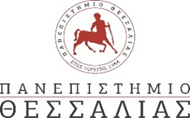 ΤΡΟΠΟΠΟΙΗΤΙΚΗ ΣΥΜΒΑΣΗΣτο Βόλο σήμερα την …………….….., μεταξύ των παρακάτω συμβαλλομένων:α. Του Ειδικού Λογαριασμού Κονδυλίων Έρευνας του Πανεπιστήμιου Θεσσαλίας, καλούμενου στο εξής «Εργοδότης», νομίμως εκπροσωπούμενου από τον Πρόεδρο της Επιτροπής Ερευνών του ΕΛΚΕ Π.Θ., Καθηγητή Ιωάννη Στεφανίδη, δυνάμει της με αριθμ. 15327/23/ΓΠ/4.7.2023 απόφασης περί καθορισμού του τομέα ευθύνης και των επιμέρους αρμοδιοτήτων των τεσσάρων (4) Αντιπρυτάνεων του Πανεπιστημίου Θεσσαλίας και της σειράς αναπλήρωσης Πρύτανη (ΦΕΚ Β’ 4343/07-07-2023)στο εξής «αναθέτων»β. Του ……………………….. όνομα πατρός ……….. πόλη …………., οδός …………, κάτοχος του με αριθμό ………….. δελτίου αστυνομικής ταυτότητας, με ΑΦΜ …………… υπαγόμενος στη Δ.Ο.Υ. ………….., καλούμενου στο εξής «Ανάδοχος»γ. Του κ. ………………., (Αναπλ.) ή Επιστημονικά Υπεύθυνου του έργου με τίτλο ………………….» και κωδικό ………….. της ενταγμένης, στο ΕΠ ………………………… με MIS ………………. το οποίο συγχρηματοδοτείται από ………………………………,………………………………………………………………………………………………………………………..1. Δυνάμει της υπ. αριθμ. 00/202Χ – 00/00/202Χ (ΑΔΑ: ΧΧΧΧΧΧΧΧ-ΧΧΧ) απόφασης της Επιτροπής Ερευνών του Π.Θ. σχετικά με την έγκριση της σύμβασης, (ΑΔΑ: ΧΧΧΧΧΧ-ΧΧΧ), ο γ’ συμβαλλόμενος ανέθεσε στον β’ συμβαλλόμενο, τα κάτωθι:(α) Αντικείμενο σύμβασης: ……………………………………….(β) Παραδοτέα: (i) …………………….(ii) ……………………..(iii) ……………………..(iv) ……………………..(v) ……………………..(vi) ……………………..(γ) Χρονικό διάστημα σύμβασης: ……………………………(δ) Συνολικό ποσό (κόστος έργου): ……………………………………………… 2. Σε συνέχεια του από ……………………………………. αιτήματος του Επιστημονικού Υπευθύνου, κατόπιν κοινής συμφωνίας των συμβαλλομένων μερών και σύμφωνα με την απόφαση που ελήφθη στη από …………………….. συνεδρίαση της Επιτροπής Ερευνών τροποποιούνται τα παραπάνω τα οποία διατυπώνονται σε κείμενο ως εξής:(α) Αντικείμενο σύμβασης: ……………………………………….(β) Παραδοτέα: (i) …………………….(ii) ……………………..(iii) ……………………..(iv) ……………………..(v) ……………………..(vi) ……………………..(γ) Χρονικό διάστημα σύμβασης: ……………………………(δ) Συνολικό ποσό (κόστος έργου): ……………………………………………… 3. Κατά τα λοιπά παραμένουν και ισχύουν όλοι οι όροι της υπ. αριθμ. …./……… – …./…/….. σύμβασης (ΑΔΑ: ΧΧΧΧΧΧΧΧ-ΧΧΧ)όπως ισχύει, εκτός των ανωτέρω τροποποιηθέντων όρων.4. Αυτά συμφωνήθηκαν, συνομολόγησαν και συναποδέχθηκαν τα συμβαλλόμενα μέρη και προς απόδειξη συντάχθηκε η τροποποιητική αυτή σύμβαση, αφού υπογράφηκε, σε τρία (3) όμοια πρωτότυπα, έλαβε κάθε μέρος από ένα.ΤΑ ΣΥΜΒΑΛΛΟΜΕΝΑ ΜΕΡΗΤΑ ΣΥΜΒΑΛΛΟΜΕΝΑ ΜΕΡΗΤΑ ΣΥΜΒΑΛΛΟΜΕΝΑ ΜΕΡΗΓια τον Ειδικό Λογαριασμό Κονδυλίων Έρευνας του Πανεπιστημίου Θεσσαλίας.Ο Πρόεδρος της Επιτροπής Ερευνών του ΕΛΚΕ Π.Θ.Ο Επιστημονικά Υπεύθυνος του προγράμματοςΟ ΑνάδοχοςΚαθηγητής Ιωάννης Στεφανίδης…………………….………………………